Elissa Harris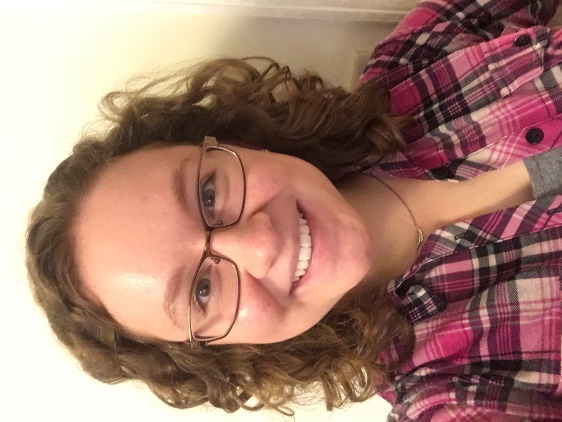 Head Coach Elissa swam for the Milford Chase Marlins from 2001-2016. She helped around the pool deck and with the Lil Marlins swim camp for two years before becoming Head Coach last swim season. Elissa has experience teaching kids from 3-18 years old. She specializes in teaching beginner swimmers of any age, and stroke and flip-turn techniques for older swimmers.Elissa swam competitively for Kennesaw Mountain High School in 2014-2016. She earned 2nd place in the 50 Yard Butterfly at the Patti Wilder State Qualifying Meet in both 2014 and 2015.Elissa currently attends University of Georgia to pursue a degree in Music Education. She comes home to work with the swim team in the summer.Lifeguarding/First Aid/CPR/AED CertifiedContact Information:Cell phone: (770) 883-7512  (call or text)Email: emh.emharris@gmail.com